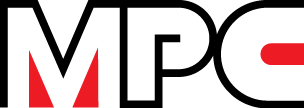 KERTAS PENILAIAN SEBUT HARGA UNTUK PERTIMBANGAN JAWATANKUASA SEBUT HARGA A<TAJUK & TARIKH PROGRAM>LAPORAN JAWATANKUASA PENILAIAN HARGA<TAJUK>TUJUAN1.1 LATAR BELAKANG3.0 	KAEDAH PENILAIAN3.1	Tawaran-tawaran telah dinilai daripada tiga aspek iaitu spesifikasi am, harga perkhidmatan dan keupayaan kewangan.3.2	Penilaian spesifikasi am meliputi aspek profail syarikat dan pematuhan kepada dokumen sebut harga. Maklumat profil syarikat yang direkodkan adalah seperti berikut:	i)	Jenis perniagaan	ii)	Tempoh sah pendaftaran	iii)	Bilangan kakitangan teknikalmanakala pematuhan kepada dokumen sebut harga disemak dari segi:Borang sebut harga dan surat akuan pembidaLampiran A, B, C, D, E dan F di mana:3.3	Di bawah spesifikasi harga perkhidmatan, penilaian dibuat meliputi maklumat harga terendah sehingga harga tertinggi tawaran.3.4	Penilaian spesifikasi keupayaan kewangan seperti berikut:	i)	Modal perniagaan	ii)	Penyata Bulanan Akaun Syarikat (3 bulan)Penyata Kewangan SyarikatPENILAIAN TAWARANMatriks Skema Pemarkahan Mengikut Keutamaan bagi spesifikasi harga perkhidmatan, butiran terperinci maklumat spesifikasi-spesifikasi am dan keupayaan kewangan penyebut harga adalah seperti di jadual bawah.Spesifikasi AmButiran terperinci maklumat spesifikasi am penyebut harga adalah seperti berikut:Spesifikasi Keupayaan KewanganButiran terperinci maklumat spesifikasi keupayaan kewangan penyebut harga adalah seperti berikut:Spesifikasi Harga PerkhidmatanMatriks Skema Pemarkahan mengikut keutamaan bagi spesifikasi harga perkhidmatan adalah seperti berikut:Ringkasan markah wajaran adalah seperti berikut:Penyebutharga 2/3 merekodkan jumlah markah wajaran tertinggi sebanyak 84% diikuti dengan penyebutharga kedua tertinggi iaitu 3/3 sebanyak 75.5% dan ketiga tertinggi penyebutharga 1/3 sebanyak 67.4%.**Maklumat-maklumat lain sekiranya berkaitan:PENGALAMAN5.0	SYOR5.1	Jawatankuasa Penilaian Harga (JPH) mengesyorkan Penyebut harga 2/3 ditawarkan sebagai pembekal untuk xxxxxxxxxx kerana memenuhi spesifikasi am, menawarkan harga perkhidmatan terendah serta mempunyai keupayaan kewangan yang baik.Disediakan oleh:					Disahkan oleh:_________________					____________________(Nama PIC)						Nama Penyelia/PengarahJawatan						JawatanUnit/Bahagian						Unit/BahagianTarikh:							TarikhDISYORKAN OLEH JAWATANKUASA PENILAIAN HARGA (JPH)LAMPIRANKETERANGANAMaklumat penyebut hargaBButir-butir kerja/ perkhidmatan/ pembekalan yang telah dijalankan dalam tempoh tiga tahun yang lampau/ sekarangCSenarai kakitangan syarikatDKemudahan pengangkutanEKemudahan bengkel/ storFSenarai semakanBil.Penyebut hargaTempoh sah pendaftaranBil kakitanganSurat Akuan Penyebut hargaLampiran A-FJumlah skor (/7)Wajaran (15%)11/31211510.722/31211510.733/31211510.71: sah0: tidak sah4: >153: 10-15 orang2: 4-9 orang1: 1-3 orang0: tiada1: lengkap0: tidak lengkap1: lengkap0: tidak lengkapBilPenyebut HargaModal BerbayarBaki Akaun (Semasa)Penyata Kewangan SyarikatJumlah Skor (/9)Wajaran (15%)11/312146.722/301123.333/311135.04: >RM 1 juta3: RM 600,001 Hingga RM 1 juta2: RM 300,001 hingga RM 600,0001: <RM300,0000: tiada maklumat4: >RM600,0013: RM300,001 hingga RM600,0002: RM100,001 hingga RM300,0001: <RM100,0001: Dikemukakan0: Tidak dikemukakanBilPenyebut HargaHarga Yang Ditawarkan (tempoh termasuk GST 6%)Peratusan Dari Harga TerendahMarkahWajaran (70%)BilPenyebut HargaHarga Yang Ditawarkan (tempoh termasuk GST 6%)Peratusan Dari Harga TerendahMarkahWajaran (70%)11/3XXXXX550%22/3XXXXX770%33/3XXXXX660%MarkahMarkah7Harga Terendah60-10 peratus dari harga terendah5>10-25 peratus dari harga terendah4>25-50 peratus dari harga terendah3>50-80 peratus dari harga terendah2>80 peratus dari harga terendah1>100 peratus dari harga terendahBILPENYEBUT HARGASPESIFIKASI AMSPESIFIKASI KEUPAYAAN KEWANGANSPESIFIKASI HARGA PERKHIDMATANJUMLAH MARKAHKEDUDUKANBILPENYEBUT HARGAWAJARANWAJARANWAJARANWAJARANKEDUDUKANBILPENYEBUT HARGA15%15%70%100%KEDUDUKAN11/3XXXX322/3XXXX133/3XXXX2Penyebut HargaPengalaman &1/3Disyorkan: Disyorkan: Disyorkan:Nama: Pengerusi JPH   Tarikh:       -sama-Nama: Ahli JPH Tarikh: -sama-Nama:Ahli JPHTarikh: -sama-Komen/ cadangan: Komen/ cadangan: Komen/ cadangan: 